Chocolats Léana								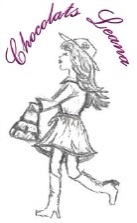 Les traditionnels (disponible en chocolat au lait ou noir)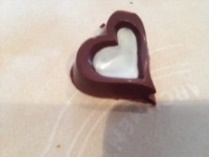 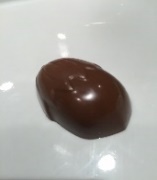 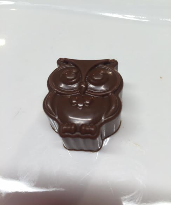 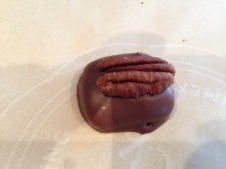 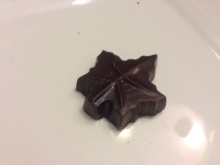 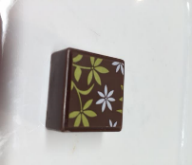 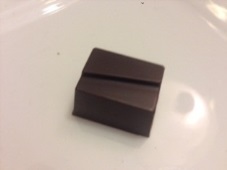 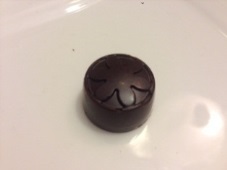 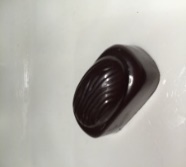 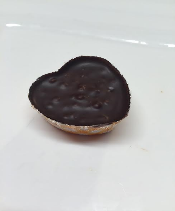 Les ganachesLes ganaches sont confectionnées à partir de crème fraîche et de fruits frais, d’infusion de thé ou d’épices fraiches.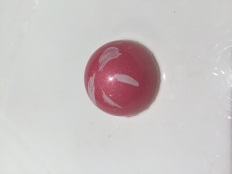  fa 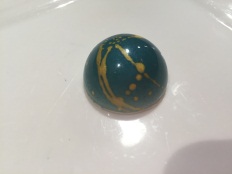 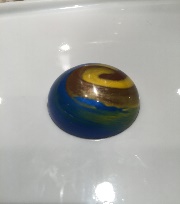 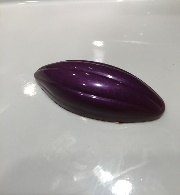 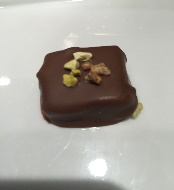 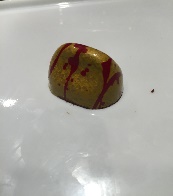 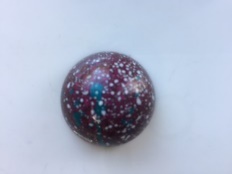 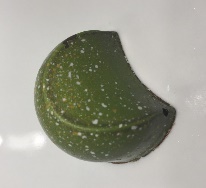 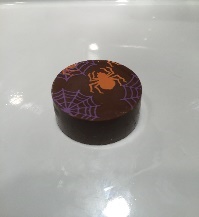 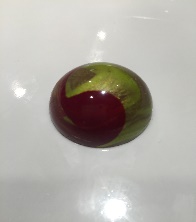 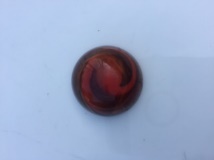 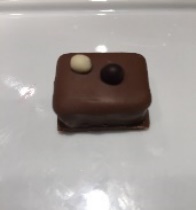 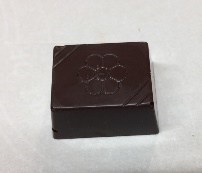 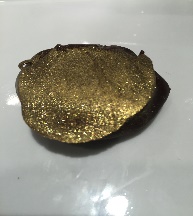 Autres produits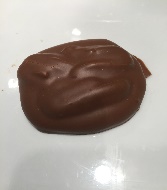 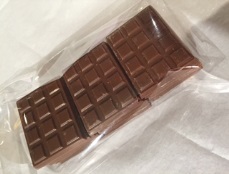 Les produits Spécial Halloween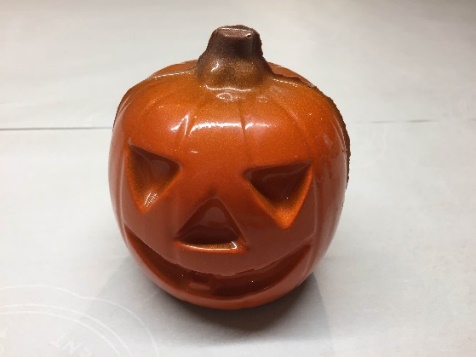 La citrouille 130g – 6$Les suçons à 1$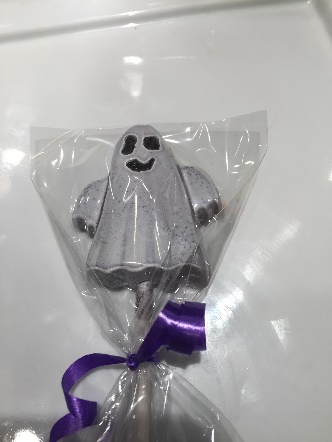 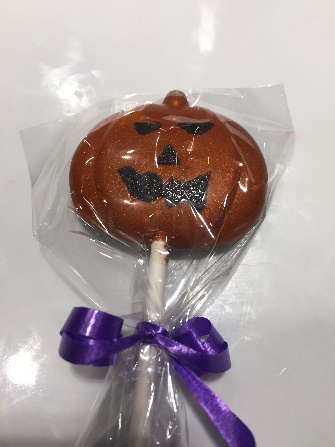 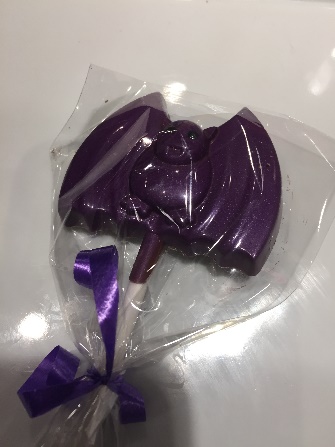 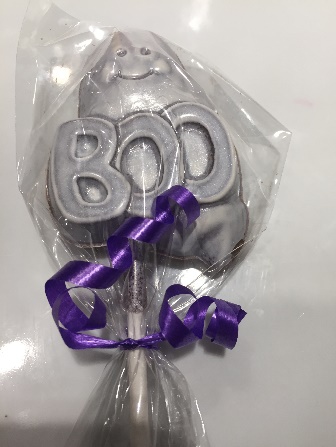 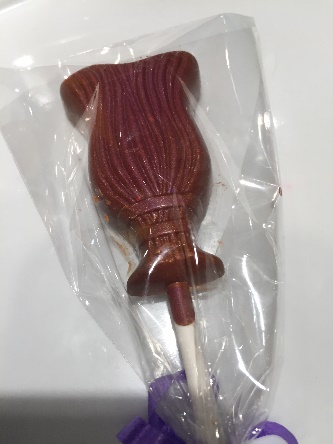 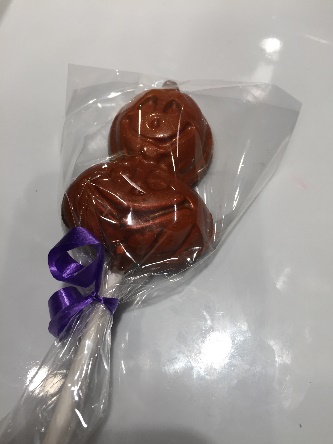 Les suçons à 2$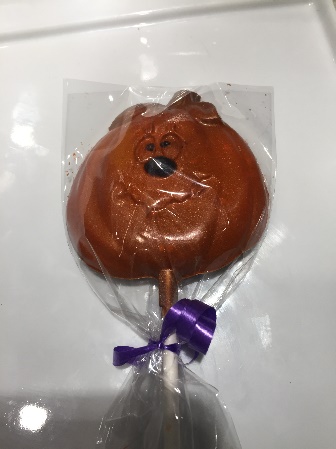 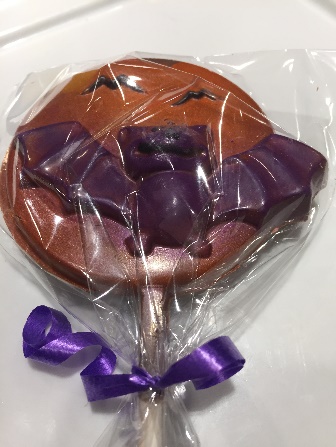 Les barres 100g – 5$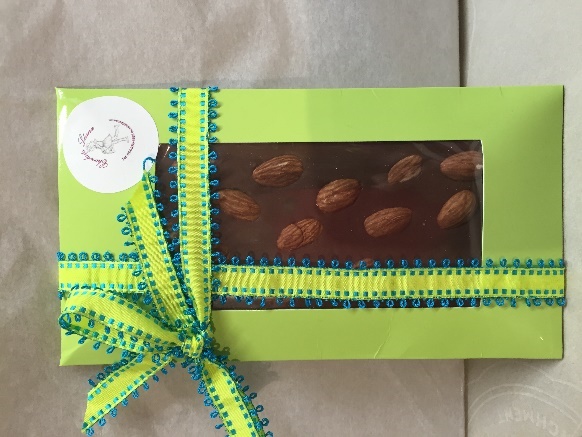 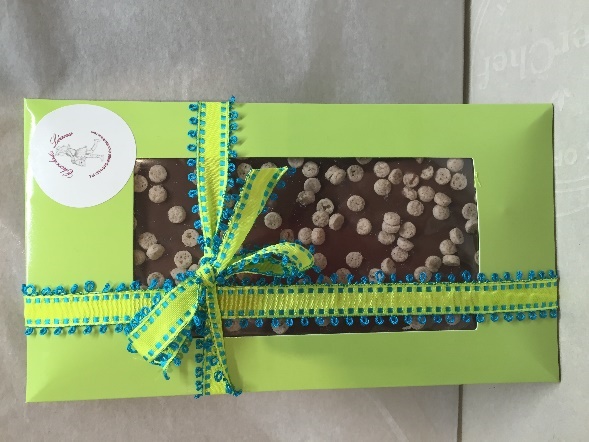 Les barres 50g – 2,50$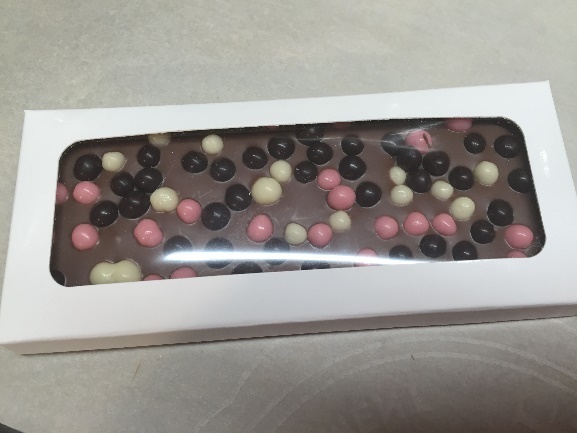 La barre pralinée aux noisettes grillées – 3$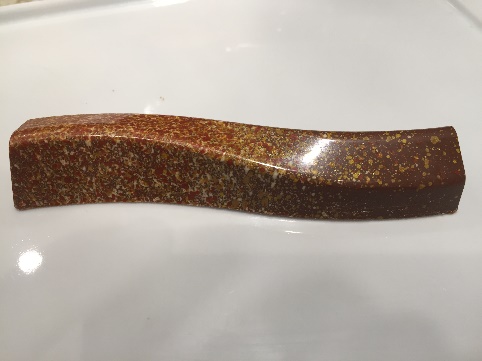 Les sacoches de Léana (possibilité de commander la couleur de votre choix)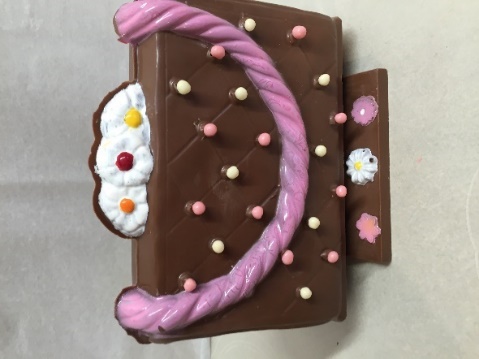 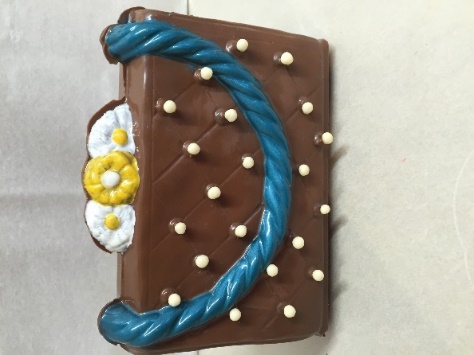 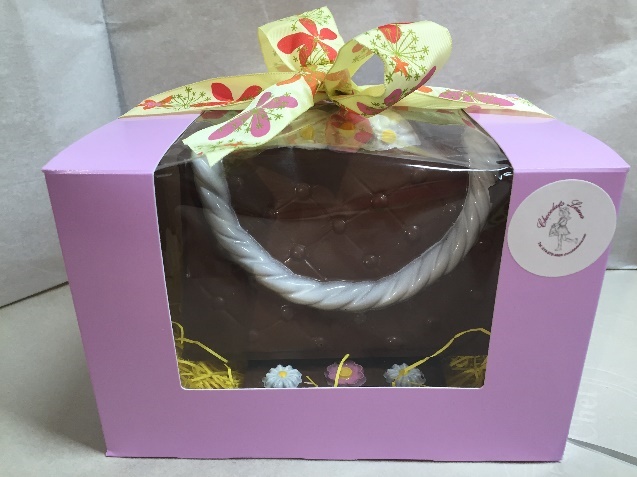 Des cadeaux pour la fête de maman ou de grand maman (possibilité de personnaliser la couleur)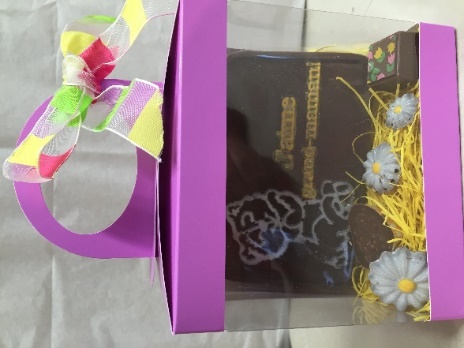 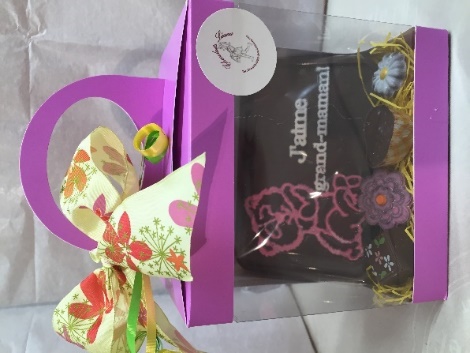 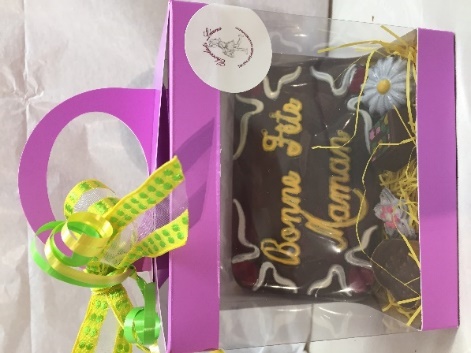 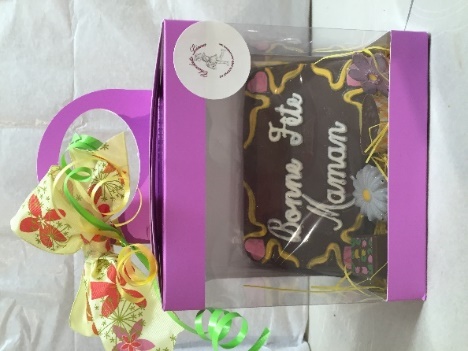 